Unit 1 MeasurementsThings to know: scientific method, qualitative/quantitative data, SI measurements (m, L, g), ways to find volume, converting with prefixes, density, accuracy vs. precision, % error, significant figures, scientific notation, atom/element/compound, chemical/physical properties, chemical/physical changes, classification of matter (mixture/pure substance and homogeneous/heterogeneous), periodic table (periods/groups/families, metals/nonmetals/metalloids)*items in italics is for honors onlyObjective2.2.2—Analyze the evidence of chemical change.ProblemsList the four indicators of a chemical change:Formation of a precipitateFormation of a gasChange in colorChange in energyDefine precipitate.  How can you determine if something is a precipitate or not?New solid formed during a reaction…is always on the product side (right side)…can determine a precipitate by using the solubility rules (insoluble = precipitate)What would happen if a burning splint was exposed to:Oxygen	the flame would be brighter and bigger		Hydrogen the flamewould make a popping sound…sometimes called barking		Carbon dioxidethe flame would go outWhat would happen if carbon dioxide was bubbled through lime water?The water would look cloudyWhat piece of safety equipment must be used in all laboratory experiments?GogglesWhen using a Bunsen burner what precautions should be made?Long hair and clothes should be pulled back and there should be no flammable materials near byExothermic reaction releases energy, ∆H is neg and energy is shown on the product (right)side.Endothermic reaction absorbs energy, ∆H is + and energy is shown on the reactant (left)side.Label each of the following as a physical or chemical property and give a brief reasonFlammability					c. Can neutralize a baseCP, cannot get substance back/change in color	     CP, cannot get substance backDensity						d. Boiling PointPP, description…doesn’t change substance	  PP, phase change…still same substanceLabel each of the following as a physical or chemical changeA tire is inflated with air.		c. Water is added to red soln, it turns pink.PC, doesn’t change substance	                  PP, diluted…same substance…no color changeFood is digested in the stomach.	d. Water is heated and changed into steam.CP, can’t get substance back, gas formed	PP, phase change….still same substanceUnit 2 AtomsThings to know: Dalton’s atomic theory fallacies, Thompson’s plum pudding model, Rutherford’s gold foil experiment, planetary model, atom’s particles names and locations and masses, isotopes and the different notations, nucleus, atomic number, mass number, average atomic mass, mole, Avogadro’s number, molar mass, conversions (using mole, Avogadro’s number and molar mass), nuclear chemistry why we have it, types of particles (alpha, beta, gamma), balancing nuclear reactions, nuclear fission/fusionObjectives1.1.1—Analyze the structure of atoms, isotopes, and ions.1.1.4-Explain the process of radioactive decay using nuclear equations and half-life.2.2.4—Analyze the stoichiometric relationships inherent in a chemical reaction.ProblemsList the three particles and their charges, locations, and relative masses.P+: positive, nucleus, 1amu….no: neutral, nucleus, 1amu…e-: negative, electron cloud, 0amuIsotopes differ in the number of neutrons not protons(which always must stay the same as they indicate the atomic number!)Ex.	AZX						Ex. F-20		Z means atomic number (p+)			Atomic Number 9 (from periodic table)		A means mass number (p+ + no)			Mass Number    20Fill out the chart below for each of the three isotopesWhat is the difference between average atomic mass, isotopic mass, and mass number?Average atomic mass: average of all isotopes…isotopic mass/mass number: one specific isotopeBalancing Nuclear Reactions (remember Law of Conservation of Mass) and label fission or fusionAr3717Cl + 11H  fission	b. 6430Zn +  H 6429Cu + 10nfusion (1 isotope at end)Give the symbol for the followingAlphaα, He			b. Beta	β, e		c. Gammaγ, energyWhich type of decay listed above is the strongest?  The weakest? Explain why.Gamma is the strongest because it is just energy, alpha is the weakest because it is the heaviestDecay is a random event, independent of other energy influences. Cannot stop it from happeningBalance the following nuclear reactions and label alpha decay or beta decay220Rn 4He  +  Po   alpha		b. 216Po 0-1e + At   betaTritium, 3H, has a half-life of 12.3 years. How long would it take for a 40.0g sample to decay down to 1.25g?40.0g  20.0g  10.0g  5.00g  2.50g  1.25g	          12.3yrs + 12.3 yrs + 12.3yrs + 12.3 yrs + 12.3 yrs = 61.5 yearsFe-61 has a half-life of 6.00min. Of a 100.0g sample, how much will remain after 18.0min?18.0 minutes = 3 half-lives		100.0g  50.0g  25.0g 12.5g6.00 minutesAfter 20.0 days, a 120kg sample of Bi-210 decays down to just 7.5kg. What is its half-life?120kg  60kg  30kg  15kg  7.5kg		4 half lives20.0 days = 5.00 days4 half livesWhat is the molar mass of CO2?12.0g/mol + 2(16.0g/mol) = 44.0g/molWhat is the molar mass of (NH4)2S • 3H2O?2(14.0g/mol) + 8(1.0g/mol) + 32.1g/mol + 3(18.0g/mol) = 122.1g/molHow many grams are in 3.0 moles of H2SO4?3.0molH2SO4 (98.1g H2SO4) = 290g H2SO4 (this is with correct number of sig figs)                                       (1mol H2SO4)How many molecules are in 64 grams of O2?64g O2 (6.022x1023moleucles O2) = 1.2x1024molecules O2                        ( 32 g O2)How many moles are in 84.2 grams of CO2?84.2g CO2 (1 mole CO2) = 1.91 moles CO2                   (44g CO2)How many moles are in 3.04x1023 molecules of H2?3.04x1023molecules H2(          1 mole H2)  = 0.505 mol H2		            (6.022x1023molecules H2)How many grams are in 4.59x1025 particles of NaCl?4.59x1025particles NaCl (           58.5g NaCl) = 4460g NaCl		              (6.022x1023particles NaCl)Unit 3 Electron Arrangement and PeriodicityThings to know: Bohr’s model, line emission spectrum and why it happens, wavelength vs. frequency vs. energy, c = λν, E = hν, Heisenberg’s uncertainty principle, Schrödinger’s wave equation, de Broglie, quantum numbers, sublevels, orbitals for each sublevel, Aufbau principle, Hund’s rule, Pauli exclusion principle, orbital notation, electron configuration, noble gas configuration, valence electrons, Lewis dot diagram, history of periodic table, Mendeleev, Moseley, modern periodic law, family names, three things all families have in common, trends, isoelectronic, cations vs. anions, *items in italics is for honors onlyObjectives1.1.2—Analyze an atom in terms of the location of electrons.1.1.3—Explain the emission of electromagnetic radiation in spectral form in terms of Bohr’s model.1.3.1—Classify the components of a periodic table.1.3.2.—Infer the physical properties of an element based on its position on the periodic table.ProblemsAccording to Bohr’s model of the atom, where is the only place electrons can be located?In circular orbitsDescribe the electron cloud.A 3d region of space where electrons are most likely to be found…not circling the nucleus but contained in different probability shapes (based on Schrödinger’s equation)Use the diagram below to draw the 7Li isotope. 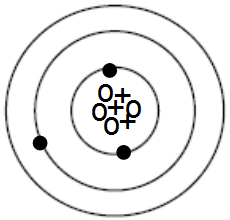 Label each diagram with the element (name and symbol) they represent.carbon, C	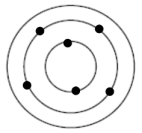 phosphorus, P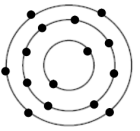 Define quanta. Contains a specific amount of energyDescribe the difference between the ground state and an excited state.  How do electrons move from one to the other?Ground state is the lowest energy level, closest to the nucleus…Excited state is higher energy…electrons must gain energy to move to higher energy level and they lose energy to move to a lower energy levelDefine photon.A quanta of energy emitted when an electron falls from an excited state to lower energy levelWhat is the relationship between(longer wavelength, lower energy, lower frequency)Wavelength and frequency inverse		b. energy and frequency directWhat is the wavelength of a photon emitted when the electron falls from the third energy level to the second energy level?  What type of electromagnetic radiation is it?  656nm, visible, red colorWhat is the wavelength of a photon emitted when the electron falls from the sixth energy level to the third energy level?  What type of electromagnetic radiation is it?1094nm, IRDescribe the wave/particle duality of electrons.Electrons can act like a wave (give off photons) and a particle (have mass and take up space)Niels Bohr produced a model of the hydrogen atom based on experimental observations.  This model indicated that:An electron circles the nucleus only in fixed energy ranges called orbits.An electron can neither gain nor lose energy within this orbital, but could move up or down to another orbit.The lowest energy orbit is closest to the nucleus.Define groups.Columns, vertical, up/down, also called familiesName three things main group elements in the same family have in common.Number of valence electronsOxidation number (charge)	PropertiesReactivity increases down a group for metals and decreases for nonmetals.Define periods.Rows, horizontal, left/rightWhere are the following elements located on the periodic table:Metals			b. Nonmetals			c. MetalloidsLeft of stairs		     Right of stairs		     along stairs (not Al)Label the following elements as a metal, nonmetal, or metalloidOxygen	          b. lead          c. silicon          d. magnesium          e. boron           f. neonNonmetal  	metal	       metalloid	     metal	          metalloid	       nonmetalGive the location of the following families on the periodic tableRepresentative  1-2, 13-18, AAlkali metalsGroup 1Alkaline earth metals Group 2Halogens Group 17Noble gases Group 18Transition elements3-12, B’sDefine atomic radius.Size of atomDefine ionic radius.Size of ion, atom with a chargeWhat is the group and period trend for atomic radius?Increase down a group and decrease across a period (right to left)Put the following in order by decreasing atomic radius: Al, Na, S, K and explain why.K, Na, Al, S…K has more energy levels since it is in a higher row…as you add more protons to the same energy level the electrons are attracted more to the nucleus so the atom becomes smallerWhich of the following has the most metallic character: Al, Na, S, or K?K…it is the largest atom so it will lose electrons more easilyWrite the electron configuration for Li and F. Explain which will lose electrons and which will gain electrons to become stable.Li: 1s22s1	F: 1s22s22p5	Li will lose electrons because it has 1 valence electron and it is easier to lose 1 than gain 7.  F will gain 1 electron because it has 7 valence electrons and it is easier to gain 1 than lose 7The more metallic an element is the lower the ionization energy, lower the electron affinity, and the lower the electronegativity.Name the four sublevels and the area it represents on the periodic table.s: groups 1 and 2 and He          p: groups 13-18          d: groups 3-10	f: bottom 2 rowsWrite the orbital notation for the following:Sulfur ↑↓       ↓↑        ↑↓   ↑↓   ↑↓      ↑↓           ↑↓    ↑     ↑    1s           2s                   2p                        3s                3pNickel↑↓     ↓↑     ↑↓  ↑↓ ↑↓    ↑↓       ↑↓   ↑↓  ↑↓  ↑↓      ↑↓  ↑↓  ↑↓  ↑  ↑    1s        2s                   2p                 3s                       3p	    4s	                   3dWrite the electron configuration for the following elementsBoron1s22s22p3Copper1s22s22p63s23p64s23d9Identify the element represented by the configurations below1s22s22p4			b. [Ar]4s23d104p3Oxygen					ArsenicDetermine the number of valence electrons in the following configurations1s22s22p63s23p64s23d104p5	b. [Kr]5s12 + 5 = 7 valence electrons	      1 valence electronList the number of valence electrons for each of the followingSodium		b. Nitrogen	c. BromineGroup 1 = 1	     Group 15 = 5		Group 17 = 7Using the configurations below, determine the number of electrons lost or gained and the oxidation number it will form1s22s22p63s23p64s23d104p65s2	b. 1s22s22p63s23p42 valence electrons = +2				    2 + 4 = 6 valence electrons = -2Define ionization energy.Energy needed to remove an electron from an atom in the gaseous stateWhat is the general trend for ionization energy?  Explain the reasoning.Decrease down and increase across (left to right)…the smaller the atom the more tightly held the electron is to the nucleus making the electron harder to remove…the larger the atom the electron is not held as tightly so easier to removePut the following elements in order of decreasing ionization energy: Rb, Al, S, MgS, Al, Mg, Rb (for larger atoms the easier it is to remove the electron)Define electronegativity.Energy needed to gain an electron when the atom is in the gaseous stateWhat is the general trend for electronegativity?  Explain the reasoning.Decrease down and increase across (left to right)…the smaller the atom the more tightly held the electron is to the nucleus making an extra electron easier to be attracted…the larger the atom the electron is not held as tightly so an extra electron has a harder time being attractedPut the following elements in order of increasing electronegativity energy: F, B, N, LiLi, B, N, FUnit 4Ionic and Metallic BondingThings to know: bond, octet rule, types of bonds (what electrons do in each), metallic bonding(what electrons do and properties), ionic bonding(what electrons do and properties), writing formulas and naming ionic compounds (molecular ions, binary ionic compounds, polyatomic compounds, and transition/post transition metal compounds), percent composition, hydratesObjectives1.2.1—Compare the relative strengths of bonds1.2.2—Infer the type of bond and chemical formula between atoms1.2.5—Compare the properties of ionic, covalent, metallic, and network compounds1.2.4—Interpret the name and formula of compounds using IUPAC2.2.5—Analyze quantitatively the composition of a substanceProblemsDescribe metallic bonds.Metal atoms where the valence electrons for a sea of electrons (delocalized/mobile)How are ions formed?  Which arrangements are stable?Electrons are lost or gained to achieve a stable state: full or half filled s and p sublevelsExplain difference between cation and anion.Cation is pos charged ion (electrons lost) and Anion is a neg charged ion (electrons gained)Give the ionic charge for the following groups:Group 1        b. Group 2        c. Group 13        d. Group 15         e. Group 16         f. Group 17+ 1                       +2                          +3                        -3                           -2                          -1What types of elements form ionic compounds?  Explain their electronegativity differences.Metals and nonmetals…cations and anions…electronegativity difference above 1.7Predict the chemical formulas of compounds using Lewis structures.Potassium and Sulfur				b. Magnesium and Oxygen					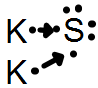 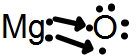 Give four properties of ionic compounds and explain why they have these properties.High melting point, high boiling point, brittle, and high electrical conductivity either in molten state or in aqueous solution…these properties exist because valence electrons are being transferedGive six properties of metallic compounds and explain why they have these properties.High melting point, high boiling point, high conductivity, malleability, ductility, and luster…these properties exist because valence electrons are creating a sea of electrons (delocalized/mobile)Write the formula for the following:Magnesium fluorideMgF2			d. Calcium nitrideCa3N2Sodium carbonateNa2(CO3)			e. Ammonium phosphate(NH4)3(PO4)Copper (III) bromideCuBr3			f. Tin (IV) oxideSnO2Write the names for the following formulas:FeS iron (II) sulfide				d. VBr3vanadium (III) bromideNH4NO2	ammonium nitrite			e. Ba(OH)2barium hydroxideAl2S3	aluminum sulfide			f. (NH4)3Pammonium phosphideCalculate the percent by mass of water in lithium chromate dihydrate.Li2CrO4∙ 2H2O   2(6.9g/mol) + 52.0g/mol + 4(16.0g/mol) + 2(18.0g/mol) = 165.8g/mol	2(18.0g/mol) x 100 = 21.7%H2O                 165.8g/molUnit 5Covalent BondingThings to know: properties of covalent bonding (polar and nonpolar), diatomic molecules, bond-length vs. bond energy, electronegativity to determine bond type, Lewis structures, polarity of molecule, resonance, geometry, VESPR theory, intermolecular forces (IMF), writing formulas and naming covalent molecules (binary and acids), oxidation numbers, empirical formula, molecular formulaObjectives1.2.1—Compare the relative strengths of bonds1.2.2—Infer the type of bond and chemical formula between atoms1.2.3—Compare inter- and intra- particle forces1.2.4—Interpret the name and formula of compounds using IUPAC1.2.5—Lewis Structure and PolarityProblemsDescribe covalent bonding.Sharing of electrons to achieve a stable octetDraw the Lewis Diagram for O2, I2, and N2.  Indicate if they contain single, double, or triple bonds.O2 contains double bond, I2 contains a single bond, N2 contain a triple bond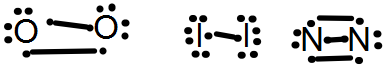 What type of elements are typically used in a covalent bond?  Describe their electronegativity differences.Nonmetal elements, electronegativity values are closer Using page 169, determine the type of bond from the electronegativity values for the following:N-Br			b. Cl2			c. CaF2			d. CO3-2.8=0.2 nonpolar             3-3=0 nonpolar               4-1=3 ionic                      3.5-2.5=1 polarExplain why intermolecular forces are weaker than ionic, covalent or metallic bonds.IMF are weaker than ionic, covalent, or metallic because the electrons are being shared instead of completely transferred or freely movingExplain why hydrogen bonds are stronger than dipole-dipole forces, which are stronger than dispersion forces.Hydrogen bonding is stronger than dipole-dipole which is stronger than dispersion forces because there is a stronger dipole moment (electrons are more polarizable…they are hanging out with the more electronegative atom more often)What is the relationship between bond energy and bond length?The more bonds between two atoms the stronger the bond (requires more energy to break bond)…triple bond is the shortest and strongestWrite the formula for the following:Carbon tetrachloride CCl4c. DinitrogenpentoxideN2O5       e. Sulfurous acidH2SO3Chloric acidHClO3    d. Nitric acid HNO3   		f.  Hydrochloric acid HClWrite the names for the following formulas:PF5phosphorus pentafluoride	c. H2SO4sulfuric acid	e. H3PO4phosphoric acidN2O3dinitrogen trioxide		d. HC2H3O2acetic acid	f. HNO3	nitric acidList 4 properties of covalent bonds and explain why they have these properties.Low melting point, low boiling point, poor electrical conductivity, polar nature…these properties exist because the valence electrons are being sharedComplete the chartWhat is resonance and which of the molecules from #2 has resonance?SO2 and CO3-2Analysis of a chemical indicates that it has a composition of 65.45%C, 5.45% H, and the rest is oxygen.  The molar mass is found to be 165.0g/mol.  Determine the empirical and molecular formulas.65.45gC (1 mole C) = 5.45mol C = 3 carbon                (12.0g C  )     1.82 mol					Empirical Formula: C3H3O	5.45gH (1mole H) = 5.45molH = 3 hydrogen			Molecular Formula: C9H9O3                            ( 1.0 g H  )    1.82 mol	100%-65.45%C-5.45%H=29.1%O 29.1gO (1mol O) = 1.82molO = 1 oxygen	165.0g/mol = 3 						  (16.0gO)     1.82 mol			 55.0g/molDetermine the empirical formula for the hydrate.  Name the hydrate.	3.56gCaCl2 (1mol CaCl2) = 0.0321molCaCl2 = 1 CaCl2		( 111g CaCl2)    0.0321mol		1.16gH2O (1molH2O) = 0.0644mol H2O = 2 H2O		   (18.0gH2O)    0.0321mol						Empirical Formula: CaCl2 ∙ 2H2O						Name: calcium chloride dihydrateUnit 6 Reactions and StoichiometryThings to know: indicators of a reaction, characteristics of a chemical equation, word vs. formula reactions, symbols used in reactions, balancing reactions, five types of reactions, predicating products, mole ratio, stoichiometry, limiting reactant, excess reactant, percent yieldObjectives2.2.2—Analyze the evidence of chemical change.2.2.3—Analyze the law of conservation of matter and how it applies to chemical equations.2.2.4—Analyze the stoichiometric relationships inherent in a chemical reaction.ProblemsList the four indicators of a chemical change.Formation of precipitate, formation of gas, change in color, change in energyWrite a complete balanced reaction for each of the following:Magnesium oxide reacts with water.MgO + H2O Mg(OH)2Silver reacts with chlorine.2Ag + Cl2 2AgClZinc chlorate.Zn(ClO3)2 ZnCl2 + 3O2Calcium carbonate.CaCO3CaO + CO2Lithium reacts with copper (II) chloride2Li + CuCl2 2LiCl + CuSodium reacts with hydrobromic acid.2Na + 2HBr  2NaBr + H2Chlorine reacts with potassium fluoride.Cl2 + KF  no reaction because Cl2 is lower on activity series than F2Potassium sulfide reacts with zinc fluoride.K2S(aq) + ZnF2(aq)  2KF(aq) + ZnS(s)		(ZnS would be the precipitate formed)Barium hydroxide reacts with nitric acid.Ba(OH)2(aq) +2HNO3(aq)  Ba(NO3)2(aq) + 2H2O(l)   (double replacement of acid/base)Sodium chloride reacts with lead (II) nitrate.2NaCl(aq) + Pb(NO3)2(aq)  2NaNO3(aq) + PbCl2(s)  (PbCl2 would be the precipitate)Glycerol (C3H8O3).2C3H8O3 + 7O26CO2 + 8H2OUse activity series to predict whether the following reactions take place.Cu + 2AgNO3 Cu(NO3)2 + 2Ag		Yes reaction occurs…Cu is higher than Ag2KBr + I2 2KI + Br2			No reaction…I2 is lower than Br2Use the solubility rules to determine the precipitate in each of the following reactions:NaCl + AgNO3 NaNO3(aq)+ AgCl(s)		Precipitate: AgCl is the solid formed2NaOH + CuSO4 Cu(OH)2(s) + Na2SO4(aq)	Precipitate: Cu(OH)2 is the solid formedHow many grams of zinc are needed to prepare 3.00 liters of H2 collected at STP?   Zn + H2SO4 ZnSO4 + H2	3.00L H2 (1mol H2) (1mol Zn) (65.4g Zn) = 8.76g Zn		  (22.4L H2)(1mol H2) (1mol Zn)How many grams of ammonium chloride are needed to make 0.100 mole of ammonia?2NH4Cl + CaO2NH3 + CaCl2 + H2O	0.100mol NH3 (2mol NH4Cl) (53.5gNH4Cl) = 5.35g NH4Cl		            (2mol NH3   ) (1mol NH4Cl)How many particles of H2S can be made if you have 3.4moles of HCl?    FeS + 2HCl  H2S + FeCl23.4mol HCl (1mol H2S) (6.022x1023paricles H2S) = 1.0x1024 particles H2S                     (2mol HCl) ( 1mol H2S                      )Chlorine is prepared by the reaction 2KMnO4 + 16HCl  2KCl + 2MnCl2 + 5Cl2 + 8H2O.  How many moles of KMnO4 is needed to prepare 2.50 liters of Cl2 at STP?2.50L Cl2 (1mol Cl2) (2mol KMnO4) = 0.0446mol KMnO4		  (22.4LCl2)  (5 mol Cl2      )Using the following reaction solve:    2FeCl3 + 3H2S  Fe2S3 + 6HCl.  How many particles of HCl is produced when 90.0 g of FeCl3 reacts with excess H2S??  90.0g FeCl3 (1mol FeCl3)   (6mol HCl)   (6.022x1023particles HCl) = 1.00x1024paricles HCl		      (162.4gFeCl3) (2molFeCl3)  (1 molHCl                        )A 50.6 g sample of Mg(OH)2 is reacted with excessHCl according to the reaction below.  How many grams of water are formed?     Mg(OH)2 + 2 HCl --> MgCl2 + 2 H2O50.6g Mg(OH)2 (1mol Mg(OH)2)  (  2 mol H2O    ) (18.0g H2O) = 31.2g H2O	             (58.3g Mg(OH)2) (1molMg(OH)2) (1mol H2O)Quicklime, CaO, can be prepared by roasting limestone, CaCO3, according to the chemical equation below.  When 2.00 x 1023particles of CaCO3 are heated, how many liters of carbon dioxide are formed?     CaCO3CaO   +   CO22.00x1023particles CaCO3 (          1 mole CaCO3            ) (  1mol CO2  ) (22.4L CO2) = 7.44L CO2			                 (6.022x1023paricles CaCO3) (1molCaCO3) (1mol CO2)Aluminum reacts with an aqueous solution containing excess copper (II) sulfate.  If 4.27x1022 particles of copper II sulfate react with excess Al, what mass of copper is formed?2Al   +   3CuSO43Cu    +   Al2(SO4)3	4.27x1022particles CuSO4 (          1 mole CuSO4            ) ( 3 mole Cu ) (63.6g Cu) = 4.51g Cu				  (6.022x1023paricles CuSO4) (3molCuSO4) (1mol Cu)Unit 7: Gas LawsThings to know: Kinetic-Molecular Theory of gases, converting pressures, converting temperatures, STP, Boyle’s Law, Charles’ Law, Gay-Lussac’s Law, combined gas law, volume-mass relationship, Dalton’s law of partial pressures, ideal gas law, effusion, diffusion, Graham’s lawObjective2.1.5—Explain the relationships among pressure, temperature, volume, and quantity of gas.ProblemsIdentify characteristics of ideal gases.Volume the gas particles take up is zero compared to distance between them, collisions are elastic, gas particles are in constant rapid/random motion, gas particles have no repulsion or attractive forces between them, temperature is directly related to kinetic energyWhat conditions allow gases to be the most soluble?Gases are most soluble at low temperature and high pressureA helium balloon contains 125mL of gas at a pressure of 0.974atm.  What will be the pressure if the volume is changed to 212mL?(125mL x 0.974atm) = (212mL)X	           121.75mL atm = (212mL)X          121.75mL atm = 0.574atm									121mLA sample of gas in a closed container at a temperature of 102oC and a pressure of 3.2atm is heated.  The new pressure was measured at 4.6atm.  What was the final temperature in oC?273 + 102o = 375K	(3.2atm) = (4.6atm)          (3.2atm)x = 1725atm K          x = 1725atm K = 539K -273 = 266oC	(375K   )          x						   3.2atmThe volume of a gas is 23.5mL at 34.0oC and 1.25atm.  What will the temperature be if the volume and pressure change to 18.7mL and 1.98atm?273 + 34.0oC = 307K	(23.5mL ∙ 1.25atm) = (18.7mL ∙ 1.98atm)        (29.4mL atm)x = 11367mL atm K	          (307K)                                x				  x = 11367mL atmK  = 387K									29.4mL atmAt STP, what is the volume of 74.2g of nitrogen?74.2g N2 (22.4L N2) = 59.4L N2                 (28.0gN2)Oxygen gas from the decomposition of KClO3 was collected over water.  The total pressure was found to be 750.3torr.  The water’s pressure was measured to be 23.4torr.  What is the pressure of oxygen?750.3torr = 23.4torr + x		750.3torr – 23.4torr = x		x = 726.9torrAn engineer pumps 45.2g of carbon dioxide gas into a cylinder that has a capacity of 23.5L.  What is the pressure inside the cylinder at 23.8 oC?45.2g CO2 (1mol CO2) = 1.03 mol CO2	273 + 23.8oC = 296.8K	    (44g CO2  )X(23.5L) = (1.03mol ∙ 0.0821 ∙ 296.8K)      X(23.5L) = 25.1L atm    X = 25.1mL atm = 1.07atm									    23.5LA student collects 584mL of oxygen at a temperature of 25.8oC and a pressure of 683mmHg.  How many grams of oxygen did the student collect?584mL = 0.584L	       683mmHg (1atm/760mmHg) = 0.899atm 	        273 + 25.8oC = 298.8K (0.584L ∙ 0.899atm)=x (0.0821 ∙ 298.8K)    0.525L atm = x(24.5)    0.525L atm =									         (24.5)x = 0.024molO2 (32gO2/1molO2)=0.686gO2If 3.2 mole of helium gas occupies 4.3L, what volume does 6.5 moles of helium occupy?(3.2mol) = (6.5mol)		(3.2mol)x = 1.5mol L	x = (1.5mol L) = 0.47L    4.3L             X						         3.2 molUnit 8 Liquids and SolidsThings to know: Kinetic Molecular Theory of liquids, Kinetic Molecular Theory of solids, types of solids, colligative properties, types of crystalline solids, phase changes, equilibrium during phase changes, order, endothermic or exothermic changes during a phase change, phase diagram, molar heat of vaporization, molar heat of fusion, heating and cooling curveObjectives2.1.1—Explain the energetic nature of phase changes.2.1.2—Explain heating and cooling curves.2.1.3—Interpret the data presented in phase diagrams.ProblemsExplain physical equilibrium.Two opposite phase changes happening at the same rateWhat two things does vapor pressure depend on?Vapor pressure depends on concentration and temperature  Explain how the energy (kinetic and potential) of particles of a substance changes when heated, cooled, or changing phase.Kinetic energy will increase when temperature increases, decrease when temperature decreases and remains the same during a phase change…Potential energy remains same when temperature is changing but changes during a phase change.What two conditions can change to cause a phase change?A change to temperature and/or pressure can cause a phase changeExplain the difference between heat and temperature.Heat is the total kinetic energy but temperature is the average kinetic energyFill out the chartAnswer the following questions using the phase diagram.What does A represent? Gas phase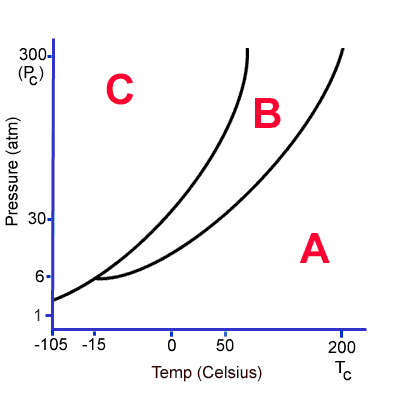 What does B represent? Liquid phaseWhat does C represent? Solid phaseWhat is the pressure and temp of the triple point?6atm/-15oCWhat phase is the substance in at 30atm and 200oC?gasAt what temperature would the substance boil at 30atm?50-60oCDraw an arrow representing sublimation. Arrow would cross line from C towards A without going through the B region of the graphWhat is the critical point? The point at which a substance can no longer be liquefied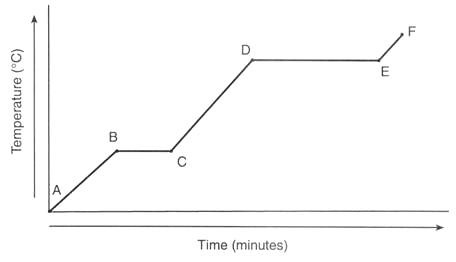 Answer the following questions using the heating curve. What segment represents a solid being heated? A-BWhat segment represents a liquid being heated? C-DWhat segment represents a gas being heated? E-FWhat segment represents melting? B-CWhat segment represents condensation? E-DUnit 9 SolutionsThings to know: types of mixtures, suspensions, colloids, electrolytes vs. non-electrolytes, factors affecting rate of dissolving, saturated vs. unsaturated vs. supersaturated, “like dissolves like”, gas solubility, solubility curve, molarity, dilution, molalityObjectives3.2.3—Infer the quantitative nature of a solution.3.2.4—Summarize the properties of solutions.3.2.5—Interpret solubility diagrams.3.2.6—Explain the solution process.2.2.3—Solubility Rules.ProblemWhat is the molarity of a solution containing 2.0 grams of NaCl in 30.mL of water?2.0g NaCl (1 molNaCl) = 0.0342mol NaCl	30.mL = 0.030L		X = 0.0342mol=  1.1M		    (58.5g NaCl)						        0.030LHow many grams must be dissolved to make 2.5L of a 5.0M solution of HCl?5.0M =   x         (5.0M ∙ 2.5L) = x     x = 12.5mol HCl (36.5g HCl) = 456g HCl	2.5L					   (1mol HCl)How many liters of 3.00M HF solution must be used to dilute 5.0L of 6.00M HF?(6.00M ∙ 5.0L) = (3.00M)x	(30.M L) = x	x = 10.L					(3.00M)Define solution.Homogenous mixture…cannot see the different substances that make up the mixture because all in same phaseWhat happens to the following as more solute is added?vapor pressure↓      b. boiling point ↑        c. freezing point  ↓      d. osmotic pressure↑Which of the following would have the highest boiling point?1.2M NaClb. 1.5M CaCl2 most amount of ions    c. 2.0M CO2          d. 1.0M C12H22O11Define the following as electrolyte or nonelectrolyte:HCl electro b. CO2nonelectroc. LiBr electro d. NaOH electro e. ethyl alcohol nonelectroUse the solubility curve to answer the following questions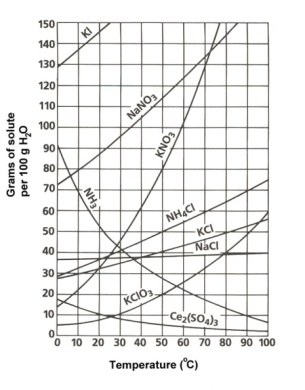 How many grams of sodium nitrate can be dissolved in 100g ofwater at 40oC?100-110gAt what temperature can 22 grams of potassium chlorate be dissolved in 100g of water?50-60oCWhat salt is the most soluble at 70oC?NaNO3What salt is the least soluble at 30oC?Ce2(SO4)3If 100g of potassium iodide is dissolved at 10oC, is the solutionsaturated, supersaturated, or unsaturated? Less than amount can dissolveDevelop a conceptual model for the solution process with a cause and effect relationship involving forces of attraction between solute and solvent particles.The partial positive side of water molecule (H ends) will attract the negative ion and help pull it away from the solute.  The partial negative side of water (O end) will attract the positive ion and help pull it way from the solute.Describe the energetics of the solution process as it occurs and the overall process as exothermic or endothermic. Bonds break (reactants) and then bonds form (products) if more energy is used to break the bonds then released when bonds are formed it is endothermic…if less energy is used to break the bonds then released when bonds are formed it is exothermic.Label each of the following as solid (s) or aqueous (aq).AgBr(s)              b. NaC2H3O2(aq)c. Ca3(PO4)2(s)                 d. Al2S3(s)Unit 10 Chemical EquilibriumThings to know: equilibrium, dynamic equilibrium, equilibrium constant, K>1, K<1, homogenous equilibrium, heterogeneous equilibrium, determining equilibrium constant, finding equilibrium concentration, Le Châtelier’s principleObjectives3.1.2—Explain the conditions of a system at equilibrium.3.1.3—Infer the shift in equilibrium when a stress is applied to a chemical reaction.ProblemsDefine chemical equilibrium.The forward reaction is happening at equal rate as the reverse reaction.If K is less than 1, what does that tell us about equilibrium for that reaction?At equilibrium, the concentration of the reactants is larger than the products…reverse reaction favoredIf K is greater than 1, what does that tell us about equilibrium for that reaction?At equilibrium, the concentration of the products is larger than the reactants…forward reaction favoredWrite the equilibrium constant for the following reactions:2N2H4(g) + 2NO2(g) ↔ 3N2(g) + 4H2O(g)K =    [N2]3  [H2O]4		homogenous equilibrium since all gases			       [N2H4]2[NO2]2I2(g)↔ 2I(g)K = [I]2				homogenous equilibrium since all gases      [I2]Fe3O2(s) + 4H2(g) ↔ 3Fe(s) + 4H2O(l)K =       1         	heterogeneous equilibrium since different states                  [H2]4	(no liquids or solids are included in equilibrium expression)When solid ammonium chloride is put in a reaction vessel at 323K, the equilibrium concentrations of both ammonia and hydrogen chloride are found to be 0.0660M.  Calculate Keq.  NH4Cl(s) ↔ NH3(g) + HCl(g)(remember no solids)K = [NH3] [HCl]	    K = 0.0660M ∙ 0.0660M = 0.00436					Calculate K for the following equilibrium when [SO3] = 0.0160M, [SO2] = 0.00560M, and [O2] = 0.00210M.  2SO3(g) ↔ 2SO2(g) + O2(g)K = [SO2]2 [O2]		K = (0.005602 ∙ 0.00210)		K = (6.59x10-8) = 1.77x10-5	          [SO3]2		      (       0.01602             )		       (0.00372)		K<1 concentration of products is larger than reactants…forward reaction favoredHow would increasing the volume of the reaction vessel affect these equilibria?NH4Cl(s) ↔ NH3(g) + HCl(g) 0 gases vs. 2 gases…shift rightN2(g) + O2(g) ↔ 2NO(g)2 gases vs. 2 gases…no shift since same amount of gasUse Le Châtelier’s principle to predict how each of the following changes would affect this equilibrium.  H2(g) + CO2(g) ↔ H2O(g) + CO(g)Adding H2O(g) to the system				add away…shift leftremoving CO (g) from the system			take away towards…shift rightadding H2(g) to the system				add away…rightadding something to the system to absorb CO2(g)	take away towards…shift leftHow would simultaneously decreasing the temperature of the system affect these equilibria?Heat + CaCO3(s) ↔ CaO(s) + CO2(g)		take away towards…shift left4NH3(g) + 5O2(g) ↔ 4NO(g) + 6H2O(g) + heat	take away towards…shift rightUnit 11 Acids and BasesThings to know: net ionic equations, strong vs. weak electrolytes, properties of acids and bases, Arrhenius acids and bases, labeling acid/bases and conjugate acid/base, Brønstead-Lowry acids and bases, monoprotic vs. polyprotic, amphoteric compound, neutralization reactions, calculating pH, pOH, [H+], [OH-], acidic vs. basic based on pH, titration, indicators, endpoint vs. equivalence point, calculations involving titrationsObjectives3.2.1—Classify substance using the [H3O]+ and [OH]-3.2.2—Summarize the properties of acids and bases.3.2.3—Infer the quantitative nature of a solution.2.2.3—Analyze the law of conservation of matter and how it applies to chemical equations.ProblemLabel the acid, base, conjugate acid, and conjugate base in the following reactions:HNO3 + H2O ↔ H3O+ + NO3-		b. NH3 + H2O ↔ NH4+ + OH-   A          B             CA       CB                               B        A             CA       CBWhich is the most concentrated acid:1.0x10-5MHCl or 1.0x10-2M HF largest molarity valueWhich of the following is a strong acid: 1.0x10-5M HCl one of the 6 strong acids or 1.0x10-2M HFWhat is the difference between a strong acid or base and a weak acid or base?Strong acid/base will dissociate or ionize 100%...weak acid/base will dissociate or ionize partiallyWhat color would phenolphthalein turn if the solution had a pH of 8.5?pH is basic so pinkWhat color would the litmus paper turn if the solution had a pH of 3.4?pH is acidic so pinkCalculate the pH at 298K of a solution having the hydrogen ion concentration of 1.0x10-11M.[H+] = 1.0x10-11M the exponent is 11 which means pH = 11.0Calculate the pOH and the pH at 298K of a solution having [OH-] = 1.3x10-5M.[OH-] = 1.3x10-5M the exponent is 5 which means pOH = 5.0 and pOH + pH = 14 so pH = 9.0Label each of the following Acid, Base, Both, or Neutral.Can turn litmus paper blue BaseReacts with certain metals AcidContains more hydronium ions than hydroxide ions. AcidHas a pH of 7 NeutralFeels slippery. BaseKeeps phenolphthalein clear AcidTastes bitter. BaseTastes sour. BaseIs an electrolyte. BothCan turn litmus paper pink AcidOccurs when a strong acid reacts with a strong base NeutralTurns phenolphthalein pink. BaseContains more hydroxide ions than hydronium ions. BaseHas a pH of 2 AcidIn a titration, 33.21mL of 0.3020M sodium hydroxide solution is required to exactly neutralize 20.00mL hydrofluoric acid solution.  What is the molarity of the hydrofluoric acid solution?(0.3020M ∙ 33.21mL) = x(20.00mL)	10.03M mL = x(20.00mL)	10.03M mL = x										20.00mL       x = 0.502MWrite the net ionic equation for copper (II) chloride reacting with ammonium phosphate.  List any spectator ions.3CuCl2(aq) + 2(NH4)3PO4(aq)  Cu3(PO4)2(s) + 6NH4Cl(aq)	3Cu+2 + 6Cl- + 6(NH4)+ + 2(PO4)-3 Cu3(PO4)2(s) + 6(NH4)+ + 6Cl-	3Cu+2 + 2(PO4)-3Cu3(PO4)2(s) 		spectators: (NH4)+ and Cl-Write the net ionic equation for the reaction between barium hydroxide and hydrobromic acid.  List any spectator ions.Ba(OH)2(aq) + 2HBr(aq)  BaBr2(aq) + 2H2O(l)Ba+2 + 2(OH)- + 2H+ + 2Br-Ba+2 + 2Br- + 2H2O(l)2(OH)- + 2H+2H2O(l)…(OH)- + H+ H2O		spectator ions: Ba+2 and Br-Unit 12 Energy and KineticsThings to know: collision theory, thermochemistry, heat vs. temperature, calorimeter, heat capacity and specific heat, heat of vaporization, heat of fusion, enthalpy, potential energy diagram, activation energy, heats of formation, Hess’ law, entropy, kinetics, reaction rate, rate-influencing factors, average rate, ratelaw, rate-determining step (specific heats, ΔHv= 2260J/g, ΔHf=334J/g are on front of reference table)Objectives3.1.1—Explain the factors that affect the rate of a reaction.2.2.1—Explain the energy content of a chemical reaction.2.1.4—Infer simple calorimetric calculations based on the concepts of heat lost equals heat gained and specific heat.ProblemsWhat three things must happen for a reaction to take place?Molecules must collide…have enough energy (activation energy)…hit at correct spotWhat is happening to the bonds when reactions are taking place?Bonds must be broken during a reaction and then put back together to form a productWhat happens to the reaction rate when temperature is increased? Explain.Reaction rate increases because the molecules have more kinetic energy so more collisions have the correct amount of energy (activation energy)What happens to the reaction rate when concentration is increased?  Explain.Reaction rate increases because there is more stuff so there are more collisionsWhat happens to the reaction rate when pressure is increased? Explain.Reaction rate increases because the molecules are forced closer together so there are more collisionWhat happens to the reaction rate when surface area is increased?  Explain.Reaction rate increases because there are more areas for collisions to occurWhat happens to the reaction rate when a catalyst is added?  Explain.Reaction rate increases because the catalyst lowers the activation energy so there are more collision with the correct amount of energy (activation energy)What is the sign for ΔH when the reaction is exothermic? Negative     Endothermic? PositiveThe temperature of a 94.8 grams sample of material increases from 37oC to 79oC when it absorbs 3584J of heat.  What is the specific heat of this material?  What is this material? (p492)∆T = 79oC – 37oC = 42oC	3584J = x (94.8g ∙ 42oC)	      3584J = x(3981.6g oC)                   3584 J = 0.90 J/goC								 3981.6g oC        Al (specific heat match)What mass of liquid water at room temperature can be raised to its boiling point with addition of 24kJ of heat energy? Phase change…boiling…so use heat of vaporization24kJ = 24000J		24000J = (2260J/g)x	24000J = x	x = 10.6g							2260J/gHow much heat is absorbed when 5.980 grams of water is melted? Phase change…melted…use heat of fusion       x = 334J/g ∙ 5.98g	x = 1997JLabel the potential energy diagram below.  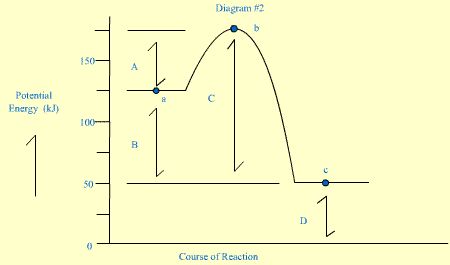 Is this an endothermic or exothermic reaction? A = activation energy of forward = 175 - 125 = 50kJ       B = heat of reaction, ∆H = 125 – 50 = 75kJC = activation energy of reverse = 50 – 175 = -125kJD = potential energy of products = 50kJReaction is exothermic because products have lower Energy than reactionsIsotopeElectronsProtonsMass NumberAtomic NumberNeutrons238U92922389214616O2-108168823Na+11211231112Molecule(Want-have)/2 = # bondsLewis structurePolarityGeometryIMF’sNH3(14 – 8) = 3 bonds2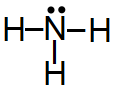 PolarTrigonal pyramidalHydrogen bondingSO2(24-18) = 3 bonds     2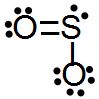 PolarBentDipole-dipoleCF4(40-32) = 4 bonds     2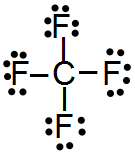 NonpolarTetrahedralLondon dispersionHBr(10-8) = 2 bonds    2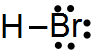 PolarLinearDipole-dipoleCO3-2(32-24) = 4 bonds     2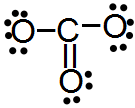 NonpolarTrigonal PlanarLondon DispersionData for CaCl2 ∙ xH2OData for CaCl2 ∙ xH2OMass of empty crucible25.40gMass of hydrate and crucible30.12gInitial mass of hydrate(30.12-25.40g) = 4.72gAnhydrous and crucible28.96gMass of anhydrous solid(28.96g-25.40g) = 3.56gMass of water(4.72g-3.56g) = 1.16gPhase ChangeName of Phase ChangeEndothermic or ExothermicEndothermic or ExothermicSolid to LiquidMeltingEndothermicEndothermicLiquid to SolidFreezingExothermicExothermicLiquid to GasBoil/evaporation/vaporizationEndothermicEndothermicGas to LiquidCondensationExothermicSolid to gasSublimationEndothermicGas to SolidDepositionExothermic